５th　福岡市スカッシュ協会CUP参加要項開催日・・２０１７年9月10日（sun）参加資格・・①福岡市在住もしくは通勤している方（要問合せ）　　　　　　　②スポーツマンシップにのっとりスカッシュの向上と普及に努める人募集人数・・24名（男女選手権）開催場所・・リバティスカッシュコート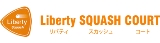 　　　　　　7周年De→参加費・・￥３５００（Jr￥３０００）　懇親会・・リバティリバーサイドバーベキュー予定　　　　　￥3000（参加費同時申し込み）締切り・・8月20日（日）後援・・　公益財団法人　福岡市スポーツ協会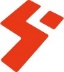 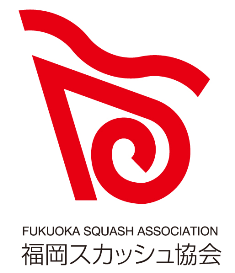 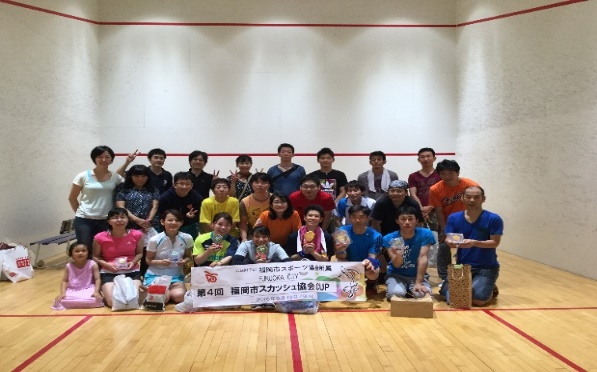 